Publicado en Madrid el 02/08/2021 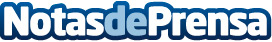 Aulab Hackademy acelera la formación en desarrollo web para reducir la brecha en habilidades digitalesLa compañía acaba de aterrizar en el mercado español, a través de Hackademy, Aulab ofrece un coding bootcamp de tres meses para formar a sus alumnos en programación webDatos de contacto:Yolanda Acosta910916992Nota de prensa publicada en: https://www.notasdeprensa.es/aulab-hackademy-acelera-la-formacion-en Categorias: Programación E-Commerce Software Recursos humanos http://www.notasdeprensa.es